IntroductionThis document, which is written in the style of a submission to Association of Arab Universities Journal of Engineering Sciences, shows the best layout for your paper using Microsoft Word. It is prepared using the following page setup measurements that should be on A4 page size. Table 1: Page setup.Do not add any page numbers to your paper; these will be added during the production process.The list of authors should be indented to match the abstract. The style for the names is first names then surname, with a comma after all but the last two names, which are separated by ‘and’. Each author should also have a superscripted number or numbers following their family name to indicate which address, or addresses, are the appropriate ones for them. A superscripted number should come at the start of each address. E-mail addresses may be given for any or all of the authors. Corresponding author should have an superscripted asterisk sign (*) after the corresponding author’s family name.Formatting the title, authors and affiliationsPlease follow the style at the beginning of this document to formate the title, authors and affiliations. Sub-titleA citation must appear for each reference in the reference section. Citations should be consecutively numbered using square brackets [1] according to the IEEE referencing style. The sentence punctuation follows the brackets [2]. Multiple references [2, 3] or a range of references [4-7] should appear within a single set of brackets. In sentences, refer simply to the reference number, as in [8]. Do not use “Ref. [9]” or “reference [9]” except at the beginning of a sentence: “Author1 and Author2 in [9] show(ed) ... ” or “Author1 et al in [9] show(ed)”. The References should be in a separate section at the end of the paper.Mathematical Modeling   Sub-titleEquations should be numbered consecutively beginning with (1) to the end of the paper, including any appendices. The number should be enclosed in parentheses and set to the right on the same line as the equation.        (1)           (2)   Tables   Sub-titlePlace tables as close as possible to the text they refer to and aligned center. A table is labeled Table and given a number (e.g., Table 1: Mechanical properties of low carbon steel) it should be numbered consecutively. The table label and caption or title appears 8pt space above the table, 10pt space after the text or paragraph if any; it should be uniforms fonts and font size, and use 10pt font size and Times New Roman style and aligned center. Sources and notes appear below the table, aligned left. All tables must be in portrait orientation.Table 1: Metal foam properties.There should be 10pt space between the table and the next text or paragraph.Figures   Place figures as close as possible to the text they refer to and aligned center. Photos, graphs, charts or diagram should be labeled Figure (do not abbreviate) and appear 8pt space below the figure, 11pt space before the next text or paragraph, and assigned a number consecutively. The label and title should be in line with the figure number (e.g., Figure 1: Metal foam properties), it should be uniforms fonts and font size; use 10pt font size and Times New Roman style and aligned center. Source (if any) appear underneath, flush left. Figures should be at good enough quality. 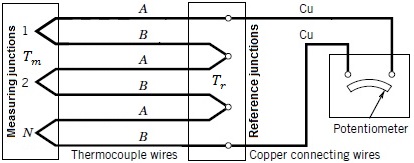 Figure 1: Metal foam propertiesThere should be 8pt space between the figure and the next text or paragraph.Acknowledgements   These should be brief and placed at the end of the text before the references.Appendex A   An appendix, if needed, should appear after the acknowledgments.References    References are important to the readers; therefore, each citation must be complete and correct. If it is possible, all references should be available publications.Citations should be consecutively numbered using square brackets [1] according to the IEEE referencing style. The sentence punctuation follows the brackets [2]. Multiple references [2, 3] or a range of references [4-7] should appear within a single set of brackets. In sentences, refer simply to the reference number, as in [8]. Do not use “Ref. [9]” or “reference [9]” except at the beginning of a sentence: “Author1 and Author2 in [9] show(ed) ... ” or “Author1 et al in [9] show(ed)”. The References should be in a separate section at the end of the paper.[1] A. Ramli, M. Saripan, B. Mahmmod, S. Al-Haddad, and W. Jassim, “Methods and Challenges in Shot Boundary Detection: A Review,” Entropy, vol. 20, no. 4, p. 1–40, Mar. 2018.[2] B. M. Mahmmod, A. R. bin Ramli, S. A. R. Al-Haddad, and W. A. Jassim, “Signal compression and enhancement using a new orthogonal-polynomial-based discrete transform,” IET Signal Process., vol. 12, no. 1, pp. 129–142, Aug. 2018.NomenclatureGreek symbolsSubscriptsAbbreviationsFirst Author1, Second Author2, and Third Author3,*1Affiliation, Address, City, Country, E-mail2Affiliation, Address, City, Country, E-mail3Affiliation, Address, City, Country, E-mail*Corresponding author and emailReceived: 01 January 2018 / Accepted: 02 March 2018 / Published online: 28 April 2018Abstract— All articles must contain an abstract. The abstract text should be formatted using 11 points Times New Roman. Leave 8 pt space after the abstract before the Keywords and 12 pt space before the Introduction. The Introduction should start on the same page as the abstract. The abstract should give readers concise information about the content of the article and indicate the main results obtained and conclusions drawn. The abstract is not part of the text and should be complete in itself; no table numbers, figure numbers, references or displayed mathematical expressions should be included. The abstract should not normally exceed 200-300 words in a single paragraph.Keywords—Type 3-5 key words, separated by comma.MarginMargin sizeTop2.29 cmBottom2.29 cmLeft1.98 cmRight1.98 cmHeader0 cmFooter0 cmAArea (m2)DDiameter (m)Llength (m)TransmissivityAbsorptivityambAmbientbBulkgGlassLPMLiter per minuteALAxial loadCHFConstant heat fluxاسم الباحث الاول1،  اسم الباحث الثاني2،  اسم الباحث الثالث3،* 1  اسم المؤسسة التي يعمل بها الباحث الاول، المدينة، البلد، البريد الالكتروني2  اسم المؤسسة التي يعمل بها الباحث الثاني، المدينة، البلد، البريد الالكتروني3  اسم المؤسسة التي يعمل بها الباحث الثالث، المدينة، البلد، البريد الالكتروني*  الباحث الممثل، البريد الالكترونياستلم في: 01 كانون الثاني 2018 / قبل في: 02 اذار 2018 / نشر في: 28 نيسان 2018الخلاصة – كل البحوث المقدمة تحتوي على خلاصة للبحث. تصاغ الخلاصة بخط 11 points Times New Roman. يترك 8 pt بعد الخلاصة (قبل الكلمات الرئيسية) ويترك 12pt بعد الكلمات المفتاحية (قبل البدء بتقسيمات البحث). الخلاصة يحب ان تكون مختصرة وتعطي معلومات واضحة عن محتويات البحث، منهجية البحث، نتائج البحث، والاستنتاجات. الخلاصة ليست جزء من نص البحث ويجب ان تكون مكتملة المعلومات بذاتها، لا تحتوي على ارقام جداول، لا تحتوي على ارقام رسومات، لا تحتوي على مصادر، ولا يوجد فيها صيغ رياضية. الخلاصة هي عبارة عن فقرة واحدة وتتراوح بين 200-300 كلمة.الكلمات الرئيسية – تكتب 5-3 كلمات رئيسية وتكون منفصلة باستخدام " ، ".